Муниципальное  бюджетное образовательное учреждениесредняя общеобразовательная школа  № 1 с.п. «Село Хурба»Рабочая программапо учебному предмету«Окружающий мир»3 класс«Начальная школа XXI века»Рабочая программа составлена на основефедерального государственного образовательного стандарта. (приказ Министерства образования и науки РФ от 06.10.2009г. № 373 «Об утверждении федерального государственного образовательного стандарта начального общего образования»), примерной образовательной программы начального общего образования (Примерные программы по учебным предметам. Начальная школа. В 2 ч.Ч.1. – 4 – е изд., перераб. – М.: Просвещение, 2010. – 400с. – (Стандарты второго поколения),учебного плана и авторской программы по учебному предмету «Окружающий мир» автор Н. Ф. Виноградова. Окружающий мир: программа:1-4 классы/Н. Ф. Виноградова. –М.: Вента-Граф, 2015.-192 с.Составитель: учитель начальных классовБобринева А. В.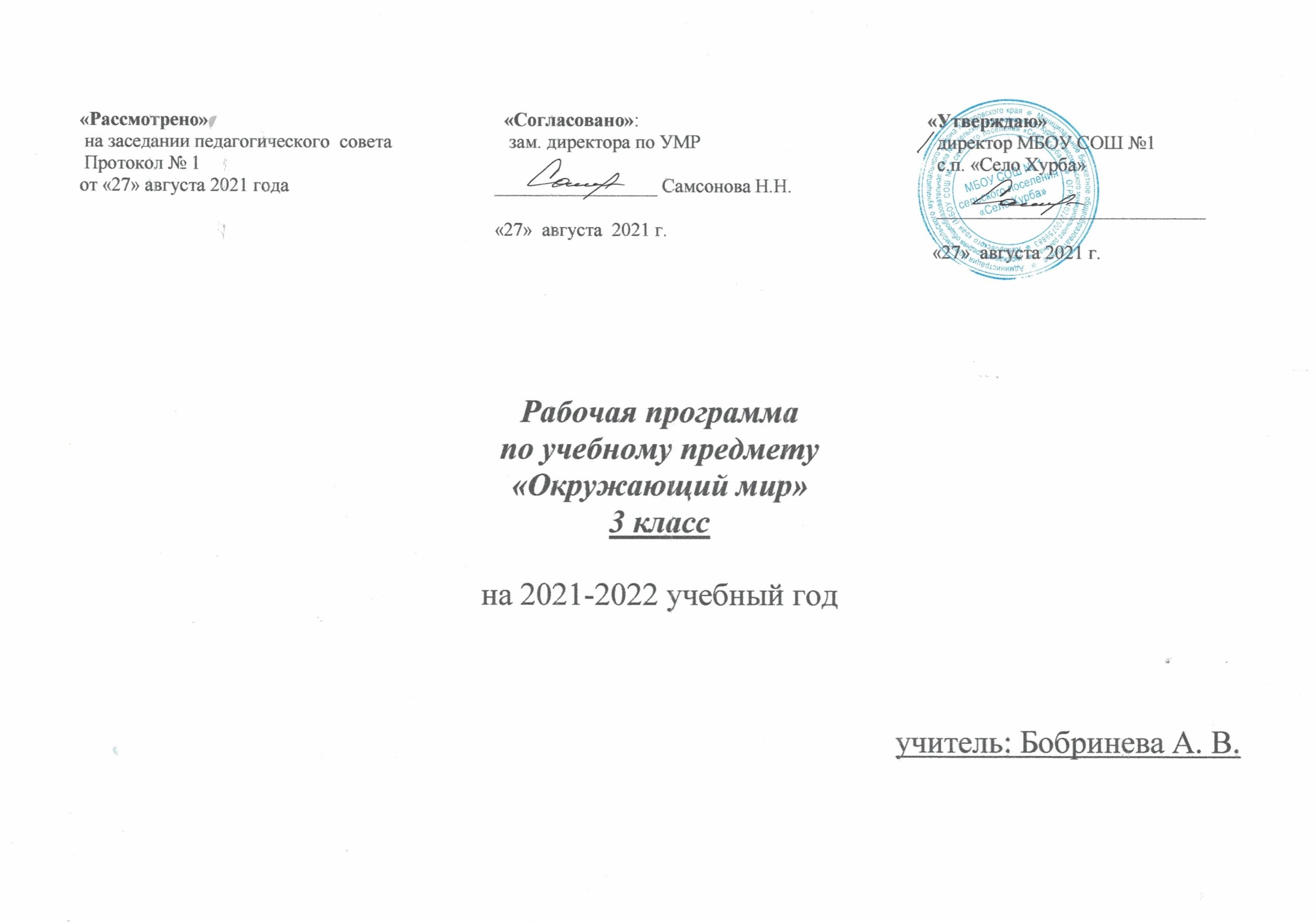 I. ПОЯСНИТЕЛЬНАЯ ЗАПИСКА	Рабочая    программа   учебного предмета«Окружающий мир»   разработана:- на основе  авторской программы Н. Ф. Виноградовой «Окружающий мир», приведённой  в соответствие с требованиями Федерального компонента государственного стандарта начального образования (Окружающий мир: программа 1-4 классы/ Н.Ф.Виноградова. – М. – Вентана-Граф, 2015. – 192 с.)	 Основная цель обучения предмету Окружающий мир в начальной школе — представить в обобщенном виде культурный опыт человечества, систему его отношений с природой и обществом и на этой основе формировать у младшего школьника понимание общечеловеческих ценностей и конкретный социальный опыт, умения применять правила взаимодействия во всех сферах окружающего мира. В данном контексте к общечеловеческим ценностям относятся: экологически ценные правила взаимодействия со средой обитания; нравственный портрет и духовное богатство человека современного общества; исторический аспект «складывания» общерусской культуры, развитие национальных традиций, взаимосвязь и взаимодействие культур народов России. На основе установленных целей изучения предмета Окружающий мир были определены его функции: образовательная, развивающая, воспитывающая. Образовательная функция заключается в создании условий для формирования у школьников разнообразных сведений о природе, обществе, человеке, развития способности ориентироваться в изменяющемся мире, освоения доступных для понимания младшим школьником терминов и понятий. Развивающая функция обеспечивает формирование научных взглядов школьника на окружающий мир, психическое и личностное развитие обучающегося, формирование его общей культуры и эрудиции. Воспитывающая функция предмета связана с решением задач социализации ребенка, принятием им гуманистических норм жизни в природной и социальной среде.II. Общая характеристика учебного предметаВ основе построения курса лежат следующие принципы:1. Принцип интеграции — соотношение между естественнонаучными знаниями и знаниями, отражающими различные виды человеческой деятельности и систему общественных отношений. Реализация этого принципа особенно важна по двум причинам: во-первых, она дает возможность учесть одну из важнейших психологических особенностей младшего школьника — целостность, нерасчлененность восприятия окружающего мира, а во-вторых, обеспечивает познание отдельных сторон действительности в их взаимосвязи, так как ее отсутствие рождает «болезнь блуждания от одного предмета к другому и интеллектуальную бестолковость» (Г. Гегель). Интеграция затрагивает не только общий подход к отбору содержания в системе «человек-природа-общество», но и более частные составляющие этой системы: «человек и предметный мир», «человек и другие люди», «человек и его самость», «человек и творческая деятельность». Это обеспечивается представленностью знаний из различных предметных областей — природоведческие, географические, гигиенические, психологические, исторические и др.2. Педоцентрический принцип определяет отбор наиболее актуальных для ребенка этого возраста знаний, необходимых для его индивидуального психического и личностного развития, а также последующего успешного обучения; предоставление каждому школьнику возможности удовлетворить свои познавательные интересы, проявить свои склонности и таланты.Актуализация содержания обучения предполагает его отбор с учетом специфики социальных ролей данной возрастной группы, социально значимых качеств, обеспечивающих успешное взаимодействие с различными сторонами действительности.3. Культурологический принцип понимается как обеспечение широкого эрудиционного фона обучения, что дает возможность развивать общую культуру школьника, его возрастную эрудицию. Именно поэтому большое внимание в программе уделяется общекультурным сведениям — творчество выдающихся российских граждан, научных открытиях, истории развития техники, искусства, литературы и др. Для реализации этого принципа в программу введен специальный раздел «Расширение кругозора школьников».4. Необходимость принципа экологизации содержания обучения Окружающему миру определяется социальной значимостью решения задачи экологического образования младших школьников. Этот принцип реализуется двумя путями: расширением представлений школьников о взаимодействии человека с окружающим миром (рубрики «Человек и растение», «Человек и животные», «Человек и природа»), а также раскрытием системы правил поведения в природе, подчиняющиеся принципу «Не навреди». Действие принципа распространяется не только на отношение человека к природным объектам, но и к другим людям (элементы социальной экологии).5. Принцип поступательности обеспечивает постепенность, последовательность и перспективность обучения, возможность успешного изучения соответствующих естественно-научных и гуманитарных предметов в основной школе.6. Краеведческий принцип обязывает учителя при изучении природы и социальных явлений широко использовать местное окружение, проводить экскурсии на природу, в места трудовой деятельности людей, в краеведческий, исторический, художественный музеи и т. п. Все это обеспечивает обогащение чувственных представлений школьников и облегчает усвоение естественно-научных и обществоведческих понятий.Отбор конкретного естественно-научного и обществоведческого содержания обучения подчинялся определенным требованиям.Центральной идеей, на которой строится интеграция разных знаний, является раскрытие роли человека в природе и обществе, прослеживание становления трудовой деятельности людей, история развития культуры общества. Эти знания от класса к классу расширяются и углубляются, наполняются новыми понятиями и терминами.При отборе понятий, которые должен усвоить младший школьник к концу обучения в начальной школе, учитывалось следующее:— уровень представлений, накопленных ребенком на эмпирическом уровне, в том числе в дошкольном детстве;— необходимость постепенного и последовательного перевода ученика с этапа общей ориентировки в термине или понятии на этап осознания существенных его характеристик;— зависимость усвоения понятия от уровня сформированности логической связной речи, коммуникативных умений, обеспечивающих развитие у младших школьников представлений о языке науки конкретной образовательной области, осознанное оперирование усвоенными терминами и понятиями;— преемственность и перспективность в предъявлении терминологии и понятийного аппарата, то есть реализацию пропедевтического значения этапа начального образования, формирование готовности к дальнейшему усвоению научных понятий.3. Конструирование содержания программы предполагало связь теоретических сведений с деятельностью по их практическому применению, что определило необходимость дать в программе перечень экскурсий, опытов, практических работ.В программе представлены следующие ведущие содержательные линии:Человек как биологическое существо: чем человек отличается от других живых существ, индивидуальность человека, здоровье и образ его жизни, знание себя как необходимое условие эмоционального благополучия и успешной социализации.Темы: ≪Мы — школьники≫, ≪Твоё здоровье≫ (1 класс); ≪Кто ты такой≫, ≪Что такое здоровье≫ (2 класс); ≪Земля — наш общий дом≫ (3 класс); ≪Человек — живое существо (организм)≫ (4 класс).Я и другие люди: может ли человек жить один, как нужно относиться к другим людям, правила культурного поведения и почему их нужно выполнять.Темы: ≪Ты — первоклассник≫,  ≪Ты и вещи≫ (1 класс); ≪Кто живёт рядом с тобой≫  (2 класс); ≪Каким был человек в разные времена (исторические эпохи)≫  (3 класс); ≪Гражданин и государство≫ (4 класс).Человек и мир природы: что такое природа, может ли человек жить без природы, почему люди должны беречь природу.Темы: ≪Родная природа≫ (1 класс); ≪Мы –жители Земли≫ (2 класс); ≪Родная страна: от края до края≫, ≪Человек — живое существо (организм)≫ (4 класс).Человек и общество: чем богата и знаменита родная страна, почему гражданин любит свою Родину, что это значит «любить Родину», семья как ячейка общества. Темы: ≪ Родной край.  Наша страна — Россия.≫ (1 класс); ≪Россия — твоя Родина≫  (2 класс); ≪Как трудились в старину≫ (3 класс); ≪Человек — защитник своего Отечества. Человек среди людей≫. (4 класс).История родной страны: как рождалось и развивалось наше государство, какие важнейшие события произошли в его истории, как развивались экономика, техника, культура и искусство в нашей стране. Темы: ≪Наша Родина: от Руси до России≫, ≪Как люди жили в старину≫, ≪Как трудились в старину≫ (3 класс); ≪Человек — творец культурных ценностей≫ (4 класс).Представленная в программе логика изложения содержания образования в рамках предмета Окружающий мир адекватно отражается и в средствах обучения. Важнейшая особенность содержания предмета рассматриваемого учебного курса — определенность, жизненность, реальность всех воспринимаемых явлений, тогда как в других учебных предметах создаются, в основном, искусственные — учебные ситуации, которые, «в чистом виде» в жизни не встречаются. Это объясняет особую уникальность уроков познания земного мира: обеспечение развития многих интеллектуальных умений, которые с успехом могут использоваться при изучении других предметов. Причем эта особенность процесса изучения мира распространяется на все его стороны — природу и общество, предметный мир и человека, его деятельность и творчество. Эта особенность предмета продиктовала две технологические позиции, представленные в средствах обучения: 1) организацию целенаправленной деятельности восприятия (наблюдения, опыты и пр.); 2) усиление внимания к поисковой и исследовательской деятельности учащихся.III. Описание места учебного предмета в учебном плане.В соответствии с Примерным учебным планом для образовательных учреждений, курс окружающего мира представлен в предметной области «Обществознание и естествознание», изучается с 1 по 4 класс по два часа в неделю. При этом в 1 классе курс рассчитан на 66 часов (33 учебных недели), а в каждом из остальных классов — на 68 часов (34 учебных недели).Общий объем учебного времени составляет 270 часов.IV. Описание ценностных ориентиров содержания учебного предмета.Природа как одна из важнейших основ здоровой и гармоничной жизни человека и общества.Культура как процесс и результат человеческой жизнедеятельности во всём многообразии её форм.Наука как часть культуры, отражающая человеческое стремление к истине, к познанию закономерностей окружающего мира природы и социума.Искусство (живопись, архитектура, литература, музыка и др.) как часть культуры, отражение духовного мира человека, один из способов познания человеком самого себя, природы и общества.Человечество как многообразие народов, культур, религий.Международное сотрудничество как основа мира на Земле.Патриотизм как одно из проявлений духовной зрелости человека, выражающейся в любви к России, народу, малой родине, в осознанном желании служить Отечеству.Социальная солидарность как признание свободы личной и национальной, обладание чувствами справедливости, милосердия, чести, достоинства по отношению к себе и к другим людям.Гражданственность как личная сопричастность идеям правового государства, гражданского общества, свободы совести и вероисповедания, национально-культурного многообразия России и мира.Семья  как  основа  духовно-нравственного  развития  и  воспитания личности, залог преемственности культурно-ценностных традиций народов России от поколения к поколению и жизнеспособности российского общества.Труд и творчество как отличительные черты духовно и нравственно развитой личности.Традиционные российские религии и межконфессиональный диалог как основа духовно-нравственной консолидации российского общества.Здоровый образ жизни в единстве составляющих: здоровье физическое, психическое, духовно- и социально-нравственное.Нравственный  выбор  и  ответственность  человека  в  отношении  к природе, историко-культурному наследию, к самому себе и окружающим людям.V. Личностные, метапредметные и предметные результаты освоения учебного предмета.Личностные, метапредметные и предметные результаты освоения учебного предметаЛичностные результаты представлены двумя группами целей. Одна группа относится к личности субъекта обучения, его новым социальным ролям, которые определяются новым статусом ребенка как ученика и школьника. Это:готовность и способность к саморазвитию и самообучению, достаточно высокий уровень учебной мотивации, самоконтроля и самооценки;личностные качества, позволяющие успешно осуществлять учебную деятельность и взаимодействие с ее участниками.Другая группа целей передает социальную позицию школьника, сформированность его ценностного взгляда на окружающий мир. Это:формирование основ российской гражданской идентичности, понимания особой роли многонациональной России в объединении народов, в современном мире, в развитии общемировой культуры; понимание особой роли России в мировой истории, воспитание чувства гордости за национальные достижения;воспитание уважительного отношения к своей стране, ее истории, любви к родному краю, своей семье, гуманного отношения, толерантности к людям, независимо от возраста, национальности, вероисповедания;понимание роли человека в обществе, принятие норм нравственного поведения в природе, обществе, правильного взаимодействия со взрослыми и сверстниками; формирование основ экологической культуры, понимание ценности любой жизни, освоение правил индивидуальной безопасной жизни с учетом изменений среды обитания.Предметные результаты обучения нацелены на решение, прежде всего, образовательных задач: осознание целостности окружающего мира, расширение знаний о разных его сторонах и объектах;обнаружение и установление элементарных связей и зависимостей в природе и обществе; овладение наиболее существенными методами изучения окружающего мира (наблюдения, опыт, эксперимент, измерение);использование полученных знаний в продуктивной и преобразующей деятельности;расширение кругозора и культурного опыта школьника, формирование умения воспринимать мир не только рационально, но и образно.В соответствии со стандартом второго поколения при отборе содержания обучения и конструировании его методики особое внимание уделяется освоению метапредметных результатов естественно-научного и обществоведческого образования. Достижения в области метапредметных результатов позволяет рассматривать учебную деятельность как ведущую деятельность младшего школьника и обеспечить формирование новообразований в его психической и личностной сфере. С этой целью в программе выделен специальный раздел «Универсальные учебные действия», содержание которого определяет круг общеучебных и универсальных умений, успешно формирующихся средствами данного предмета. Среди метапредметных результатов особое место занимают познавательные, регулятивные и коммуникативные действия:познавательные как способность применять для решения учебных и практических задач различные умственные операции (сравнение, обобщение, анализ, доказательства и др.);регулятивные как владение способами организации, планирования различных видов деятельности (репродуктивной, поисковой, исследовательской, творческой), понимание специфики каждой;коммуникативные как способности в связной логически целесообразной форме речи передать результаты изучения объектов окружающего мира; владение рассуждением, описанием повествованием.Особое место среди метапредметных универсальных действий занимают способы получения, анализа и обработки информации (обобщение, классификация, сериация, чтение и др.), методы представления полученной информации (моделирование, конструирование, рассуждение, описание и др.).Планируемые результаты обучения3 класс К концу обучения в третьем классе учащиеся научатся: характеризовать условия жизни на Земле;устанавливать зависимости между состоянием воды и температурой воздуха;описывать свойства воды (воздуха); различать растения разных видов, описывать их;объяснять последовательность развития жизни растения, характеризовать значение органов растения; объяснять отличия грибов от растений;характеризовать животное как организм;устанавливать зависимость между внешним видом, особенностями поведения и условиями обитания животного;составлять описательный рассказ о животном;приводить примеры (конструировать) цепи питания; характеризовать некоторые важнейшие события в истории российского государства (в пределах изученного);сравнивать картины природы, портреты людей, одежду, вещи и др. разны эпох;называть даты образования Древней Руси, венчания на царства первого русского царя; отмены крепостного права; свержения последнего русского царя;работать с географической и исторической картой, контурной картой.К концу обучения в третьем классе учащиеся могут научиться:ориентироваться в понятии «историческое время»; различать понятия «век», «столетие», «эпоха»; анализировать модели, изображающие Землю (глобус, план, карту). Различать географическую и историческую карты. Анализировать масштаб, условные обозначения на карте; приводить примеры опытов, подтверждающих различные их свойства;проводить несложные опыты по размножению растений.проводить классификацию животных по классам; выделять признак классификации; рассказывать об особенностях быта людей в разные исторические временаориентироваться в сущности и причинах отдельных событий в истории родной страны (крепостное право и его отмена; возникновение ремесел; научные открытия и др.);высказывать предположения, обсуждать проблемные вопросы, сравнивать свои высказывания с текстом учебника.VI. Содержание учебного предмета «Окружающий мир»3 класс (68 ч)Земля — наш общий дом (7ч)Где ты живешь. Когда ты живешь. Историческое время. Счет лет в истории.Солнечная система. Солнце – звезда. Земля – планета Солнечной системы. «Соседи» Земли по Солнечной системе.Условия жизни на Земле. Солнце – источник тепла и света. Вода. Значение воды для жизни на Земле. Источники воды на Земле. Водоемы, их разнообразие. Растения и животные разных водоемов. Охрана воды от загрязнения. Воздух. Значение воздуха для жизни на Земле. Воздух – смесь газов. Охрана воздуха.Универсальные учебные действия:Ориентироваться в понятии «историческое время».Различать понятия «век», «столетие», «эпоха».Характеризовать Солнечную систему: называть, кратко описывать планеты, входящие в нее;Характеризовать условия жизни на Земле (вода, воздух, тепло, свет). Устанавливать зависимости между состоянием воды и температурой воздуха. Описывать свойства воды (воздуха), приводить примеры опытов, подтверждающих различные свойства воды (воздуха). Называть источники воды, характеризовать различные водоемы. Моделировать несложные ситуации (опыты, эксперименты) в соответствии с поставленной учебной задачей.Человек изучает Землю (4ч)Человек познает мир. Наблюдения, опыты, эксперименты – методы познания человеком окружающего мира. Изображение Земли. Глобус – модель Земли. План. Карта(географическая, историческая). Масштаб, условные обозначения карты. Карта России. Знакомство с компасом.Расширение кругозора школьников. Представления людей древних цивилизаций о происхождении Земли. История возникновения жизни на Земле. Как человек исследовал Землю. История возникновения карты.Универсальные учебные действия:Анализировать модели, изображающие Землю (глобус, план, карту). Различать географическую и историческую карты;Анализировать масштаб, условные обозначения на карте: находить объекты в соответствии с учебной задачей.Объяснять назначение масштаба и условных обозначений.Определять направление расположения объекта по компасу, находить стороны горизонта.Царства природы (27 ч)Бактерии, грибы. Отличие грибов от растений. Разнообразие грибов. Съедобные и несъедобные грибы.Расширение кругозора школьников. Правила сбора грибов. Предупреждение отравлений грибами.Животные – царство природы. Роль животных в природе. Животные и человек. Разнообразие животных: одноклеточные, многоклеточные, беспозвоночные, позвоночные (на примере отдельных групп и представителей).Животные – живые тела (организмы). Поведение животных. Приспособление к среде обитания. Охрана животных.Расширение кругозора школьниковЖивотные родного края. Цепи питания. Как животные воспитывают своих детенышей.Как человек одомашнил животных.Растения – царство природы. Распространение растений на Земле, значение растений для жизни. Растения и человек. Разнообразие растений: водоросли, мхи, папоротники, хвойные (голосеменные), цветковые, их общая характеристика.Растения — живые тела (организмы). Жизнь растений. Продолжительность жизни: однолетние, двулетние, многолетние. Питание растений. Роль корня и побега в питании. Размножение растений. Распространение плодов и семян.Охрана растений.Расширение кругозора школьников. Разнообразие растений родного края. Ядовитые растения. Предупреждение отравлений ими.Универсальные учебные действия:Объяснять отличия грибов от растений. Различать грибы съедобные и ядовитые.Характеризовать роль животных в природе. Приводить примеры (классифицировать) одноклеточных и многоклеточных животных. Характеризовать животное как организм. Устанавливать зависимость между внешним видом, особенностями поведения и условиями обитания животного. Приводить примеры (конструировать) цепи питания. Составлять описательный рассказ о животных разных классов.Составлять рассказ-рассуждение на тему «Охрана животных в России»; перечислять причины исчезновения животных;Ориентироваться в понятии «одомашнивание» животных: перечислять признаки, приводить примеры домашних животных.Характеризовать значение растений для жизни;Различать (классифицировать) растения разных видов, описывать их;Объяснять последовательность развития жизни растения, характеризовать значение органов растения. Проводить несложные опыты по размножению растений.Приводить примеры причин исчезновения растений (на краеведческом материале).Наша Родина: от Руси до России (11ч)Названия русского государства в разные исторические времена (эпохи): Древняя Русь, Древнерусское государство, Московская Русь, Российская империя, Советская Россия, СССР, Российская Федерация. Государственные деятели. Руководитель (глава) княжества, страны, государства.Расширение кругозора школьников. Символы царской власти.Универсальные учебные действияВоспроизводить названия русского государства в разные исторические эпохи. Узнавать символы царской власти. Знать имя президента современной России. Называть даты образования Древней Руси; венчания на царство первого русского царя; отмены крепостного права; свержения последнего русского царя. Называть имена отдельных руководителей государств, деятелей, просветителей Руси и России.Как люди жили в старину (12ч)Портрет славянина в Древней, Московской Руси, в России. Патриотизм, смелость, трудолюбие, добросердечность, гостеприимство — основные качества славянина.Крестьянское жилище. Городской дом. Культура быта: интерьер дома, посуда, утварь в разные исторические времена. Одежда. Костюм богатых и бедных, горожан и крестьян, представителей разных сословий (князя, боярина, дворянина).Во что верили славяне. Принятие христианства на Руси.Расширение кругозора школьников. Происхождение имен и фамилий. Имена в далекой древности.Универсальные учебные действияСоставлять словесный портрет славянина: отвечать на вопрос «Какими были наши предки?». Описывать особенности труда, быта, одежды, трапезы славян. Воспроизводить дату Крещения Руси, кратко рассказывать о значении этого события. Объединять (обобщать) события, относящиеся к одной исторической эпохе ( например, Древняя Русь, Московская Русь); рассказывать об основных исторических событиях, происходивших в это время.Как трудились в старину (7 часов)Человек и растения. Культурные растения. Что такое земледелие. Хлеб — главное богатство России. Крепостные крестьяне и помещики. Отмена крепостного права.Ремесла. Возникновение и развитие ремесел на Руси, в России (кузнечное, ювелирное, гончарное, оружейное и др.). Знаменитые мастера литейного дела. Андрей Чохов. Появление фабрик и заводов. Рабочие и капиталисты. Строительство. Первые славянские поселения, древние города (Великий Новгород, Москва, Владимир).Торговля. Возникновение денег.Развитие техники в России (на примере авиации, автостроения). Освоение космоса. Расширение кругозора школьников. Орудия труда в разные исторические эпохи. «Женский» и «мужской» труд. Особенности труда людей родного края. Как дом «вышел» из-под земли.Уроки-обобщения. Московская Русь (основные исторические события, произошедшие до провозглашения первого русского царя); Россия (основные исторические события, произошедшие до 1917 года).Экскурсии. В природные сообщества (с учетом местных условий), на водный объект с целью изучения использования воды человеком, ее охраны от загрязнения. В краеведческий (исторический), художественный музеи, на предприятие (сельскохозяйственное производство), в учреждение быта и культуры.Опыты. Распространение тепла от его источника. Смена сезонов, дня и ночи. Роль света и воды в жизни растений. Состав почвы.Практические работы. Работа с картой (в соответствии с заданиями в рабочей тетради). Работа с живыми растениями и гербарными экземплярами.Универсальные учебные действия:Ориентироваться в понятиях «земледелие», «культурные растения», «крестьяне», «помещики», «крепостное право», кратко характеризовать их;Рассказывать о возникновении ремесел на Руси, различать характер ремесла по результату труда ремесленника.Приводить примеры изобретений в прошлом и настоящем России;Называть древние города, описывать их достопримечательности;Ориентироваться в понятиях «рабочий», «капиталист».VII. Материально-техническое обеспечение образовательного процесса, осуществляемого по учебному предмету «Окружающий мир»1 . ЛитератураДля учителя:Виноградова Н.Ф. Окружающий мир. 1-4 классы .Программа. – М.: Вентана-Граф, 2019.Виноградова Н.Ф. Окружающий мир. 1-2 классы. Методика обучения. – М.: Вентана-Граф, 2019. Виноградова Н.Ф. Окружающий мир. 3-4 классы. Методика обучения. – М.: Вентана-Граф, 2019.Виноградова Н.Ф., Соколова Л.А. Твоя Родина – Россия. – М.: Просвещение, 2015Журова Л.Е. Беседы с учителем.  Методическое пособие. – М.: Вентана-Граф, 2012.Для ученика:1.Окружающий мир:  Учебник для учащихся общеобразовательных учреждений: в 2 - х ч. / Н. Ф. Виноградова,М.: Вентана-Граф, 2020. – (Начальная школа XXI века)2. Окружающий мир:  рабочая  тетрадь для учащихся общеобразовательных учреждений:  Н. Ф. Виноградова,  М.: Вентана-Граф, 2020 г. (Начальная школа XXI века). Тематическое  планирование учебного предмета «Окружающий мир»3 класс(68 часов – 2 часа в неделю)Календарно - тематическое планирование учебного предмета «Окружающий мир»3 класс (68 часов в год – 2 часа в неделю).№разделаТема разделаКол-во часовТематический и итоговый контрольФормированиеУниверсальных учебных действий1Земля – наш общий дом  7ч.Личностные результатыготовность и способность к саморазвитию и самообучению, достаточно высокий уровень учебной мотивации, самоконтроля и самооценки;личностные качества, позволяющие успешно осуществлять учебную деятельность и взаимодействие с ее участниками.формирование основ российской гражданской идентичности, понимания особой роли многонациональной России в объединении народов, в современном мире, в развитии общемировой культуры; понимание особой роли России в мировой истории, воспитание чувства гордости за национальные достижения;воспитание уважительного отношения к своей стране, ее истории, любви к родному краю, своей семье, гуманного отношения, толерантности к людям, независимо от возраста, национальности, вероисповедания;понимание роли человека в обществе, принятие норм нравственного поведения в природе, обществе, правильного взаимодействия со взрослыми и сверстниками; формирование основ экологической культуры, понимание ценности любой жизни, освоение правил индивидуальной безопасной жизни с учетом изменений среды обитания.Метапредметные результатыпознавательные как способность применять для решения учебных и практических задач различные умственные операции (сравнение, обобщение, анализ, доказательства и др.);регулятивные как владение способами организации, планирования различных видов деятельности (репродуктивной, поисковой, исследовательской, творческой), понимание специфики каждой;коммуникативные как способности в связной логически целесообразной форме речи передать результаты изучения объектов окружающего мира; владение рассуждением, описанием повествованием.Универсальные учебные действия:определять время по часам с точностью до часа; описывать назначение различных школьных помещений; конструировать игровые и учебные ситуации, раскрывающие правила поведения на уроке.2Человек изучает Землю 4ч.Личностные результатыготовность и способность к саморазвитию и самообучению, достаточно высокий уровень учебной мотивации, самоконтроля и самооценки;личностные качества, позволяющие успешно осуществлять учебную деятельность и взаимодействие с ее участниками.формирование основ российской гражданской идентичности, понимания особой роли многонациональной России в объединении народов, в современном мире, в развитии общемировой культуры; понимание особой роли России в мировой истории, воспитание чувства гордости за национальные достижения;воспитание уважительного отношения к своей стране, ее истории, любви к родному краю, своей семье, гуманного отношения, толерантности к людям, независимо от возраста, национальности, вероисповедания;понимание роли человека в обществе, принятие норм нравственного поведения в природе, обществе, правильного взаимодействия со взрослыми и сверстниками; формирование основ экологической культуры, понимание ценности любой жизни, освоение правил индивидуальной безопасной жизни с учетом изменений среды обитания.Метапредметные результатыпознавательные как способность применять для решения учебных и практических задач различные умственные операции (сравнение, обобщение, анализ, доказательства и др.);регулятивные как владение способами организации, планирования различных видов деятельности (репродуктивной, поисковой, исследовательской, творческой), понимание специфики каждой;коммуникативные как способности в связной логически целесообразной форме речи передать результаты изучения объектов окружающего мира; владение рассуждением, описанием повествованием.Универсальные учебные действия:определять время по часам с точностью до часа; описывать назначение различных школьных помещений; конструировать игровые и учебные ситуации, раскрывающие правила поведения на уроке.3Царство природы 26ч. + 1 ч. =27 чЛичностные результатыготовность и способность к саморазвитию и самообучению, достаточно высокий уровень учебной мотивации, самоконтроля и самооценки;личностные качества, позволяющие успешно осуществлять учебную деятельность и взаимодействие с ее участниками.формирование основ российской гражданской идентичности, понимания особой роли многонациональной России в объединении народов, в современном мире, в развитии общемировой культуры; понимание особой роли России в мировой истории, воспитание чувства гордости за национальные достижения;воспитание уважительного отношения к своей стране, ее истории, любви к родному краю, своей семье, гуманного отношения, толерантности к людям, независимо от возраста, национальности, вероисповедания;понимание роли человека в обществе, принятие норм нравственного поведения в природе, обществе, правильного взаимодействия со взрослыми и сверстниками; формирование основ экологической культуры, понимание ценности любой жизни, освоение правил индивидуальной безопасной жизни с учетом изменений среды обитания.Метапредметные результатыпознавательные как способность применять для решения учебных и практических задач различные умственные операции (сравнение, обобщение, анализ, доказательства и др.);регулятивные как владение способами организации, планирования различных видов деятельности (репродуктивной, поисковой, исследовательской, творческой), понимание специфики каждой;коммуникативные как способности в связной логически целесообразной форме речи передать результаты изучения объектов окружающего мира; владение рассуждением, описанием повествованием.Универсальные учебные действия:демонстрировать в учебных и игровых ситуациях правила гигиены, упражнения утренней гимнастики, правила поведения во время еды.4Наша Родина: от Руси до России11ч.Личностные результатыготовность и способность к саморазвитию и самообучению, достаточно высокий уровень учебной мотивации, самоконтроля и самооценки;личностные качества, позволяющие успешно осуществлять учебную деятельность и взаимодействие с ее участниками.формирование основ российской гражданской идентичности, понимания особой роли многонациональной России в объединении народов, в современном мире, в развитии общемировой культуры; понимание особой роли России в мировой истории, воспитание чувства гордости за национальные достижения;воспитание уважительного отношения к своей стране, ее истории, любви к родному краю, своей семье, гуманного отношения, толерантности к людям, независимо от возраста, национальности, вероисповедания;понимание роли человека в обществе, принятие норм нравственного поведения в природе, обществе, правильного взаимодействия со взрослыми и сверстниками; формирование основ экологической культуры, понимание ценности любой жизни, освоение правил индивидуальной безопасной жизни с учетом изменений среды обитания.Метапредметные результатыпознавательные как способность применять для решения учебных и практических задач различные умственные операции (сравнение, обобщение, анализ, доказательства и др.);регулятивные как владение способами организации, планирования различных видов деятельности (репродуктивной, поисковой, исследовательской, творческой), понимание специфики каждой;коммуникативные как способности в связной логически целесообразной форме речи передать результаты изучения объектов окружающего мира; владение рассуждением, описанием повествованием.Универсальные учебные действия:демонстрировать в учебных и игровых ситуациях правила гигиены, упражнения утренней гимнастики, правила поведения во время еды.5Как люди жили в старину 12ч.Личностные результатыготовность и способность к саморазвитию и самообучению, достаточно высокий уровень учебной мотивации, самоконтроля и самооценки;личностные качества, позволяющие успешно осуществлять учебную деятельность и взаимодействие с ее участниками.формирование основ российской гражданской идентичности, понимания особой роли многонациональной России в объединении народов, в современном мире, в развитии общемировой культуры; понимание особой роли России в мировой истории, воспитание чувства гордости за национальные достижения;воспитание уважительного отношения к своей стране, ее истории, любви к родному краю, своей семье, гуманного отношения, толерантности к людям, независимо от возраста, национальности, вероисповедания;понимание роли человека в обществе, принятие норм нравственного поведения в природе, обществе, правильного взаимодействия со взрослыми и сверстниками; формирование основ экологической культуры, понимание ценности любой жизни, освоение правил индивидуальной безопасной жизни с учетом изменений среды обитания.Метапредметные результатыпознавательные как способность применять для решения учебных и практических задач различные умственные операции (сравнение, обобщение, анализ, доказательства и др.);регулятивные как владение способами организации, планирования различных видов деятельности (репродуктивной, поисковой, исследовательской, творческой), понимание специфики каждой;коммуникативные как способности в связной логически целесообразной форме речи передать результаты изучения объектов окружающего мира; владение рассуждением, описанием повествованием.Универсальные учебные действия:классифицировать предметы (изделия) по принадлежности (одежда, обувь, мебель и т. д.); ориентироваться при решении учебных и практических задач на правила безопасного поведения с предметами быта;строить небольшой текст информационного характера на основе телефонных диалогов.6Как трудились в старину   7ч.Личностные результатыготовность и способность к саморазвитию и самообучению, достаточно высокий уровень учебной мотивации, самоконтроля и самооценки;личностные качества, позволяющие успешно осуществлять учебную деятельность и взаимодействие с ее участниками.формирование основ российской гражданской идентичности, понимания особой роли многонациональной России в объединении народов, в современном мире, в развитии общемировой культуры; понимание особой роли России в мировой истории, воспитание чувства гордости за национальные достижения;воспитание уважительного отношения к своей стране, ее истории, любви к родному краю, своей семье, гуманного отношения, толерантности к людям, независимо от возраста, национальности, вероисповедания;понимание роли человека в обществе, принятие норм нравственного поведения в природе, обществе, правильного взаимодействия со взрослыми и сверстниками; формирование основ экологической культуры, понимание ценности любой жизни, освоение правил индивидуальной безопасной жизни с учетом изменений среды обитания.Метапредметные результатыпознавательные как способность применять для решения учебных и практических задач различные умственные операции (сравнение, обобщение, анализ, доказательства и др.);регулятивные как владение способами организации, планирования различных видов деятельности (репродуктивной, поисковой, исследовательской, творческой), понимание специфики каждой;коммуникативные как способности в связной логически целесообразной форме речи передать результаты изучения объектов окружающего мира; владение рассуждением, описанием повествованием.Универсальные учебные действия:описывать сезонные изменения в природе; создавать мини-сочинения о явлениях и объектах природы; определять последовательность времен года (начиная с любого), находить ошибки в предъявленной последовательности; устанавливать зависимости между явлениями неживой и живой природы; описывать внешние признаки растения; характеризовать условия роста растения; выделять из группы растений опасные для жизни и здоровья людей;различать животных по классам (без термина); сравнивать домашних и диких животных, выделять признаки домашних животных; различать животных по месту обитания.Универсальные учебные действия:составлять небольшой рассказ о своей семье; взаимодействовать с участниками диалога: слушать друг друга, обмениваться мнениями на темы, близкие опыту детей; отвечать на вопросы;формулировать вопрос; различать особенности деятельности людей в разных учреждениях культуры и быта; кратко рассказывать на тему «Что делают в …»;называть достопримечательности столицы (с опорой на фото, рисунки), ориентироваться в понятии «народное творчество»: приводить примеры малых фольклорных жанров (без термина), народных сказок, игрушек;различать (сопоставлять) основные нравственно-этические понятия; называть к ним антонимы и синонимы;реализовывать в труде в уголке природы действия по уходу за животными и растениями;анализировать дорогу от дома до школы: замечать опасные участки, знаки дорожного движения;воспроизводить домашний адрес, правила дорожного движения и пользования транспортом;различать дорожные знаки, необходимые для безопасного пребывания на улице.Личностные результатыготовность и способность к саморазвитию и самообучению, достаточно высокий уровень учебной мотивации, самоконтроля и самооценки;личностные качества, позволяющие успешно осуществлять учебную деятельность и взаимодействие с ее участниками.формирование основ российской гражданской идентичности, понимания особой роли многонациональной России в объединении народов, в современном мире, в развитии общемировой культуры; понимание особой роли России в мировой истории, воспитание чувства гордости за национальные достижения;воспитание уважительного отношения к своей стране, ее истории, любви к родному краю, своей семье, гуманного отношения, толерантности к людям, независимо от возраста, национальности, вероисповедания;понимание роли человека в обществе, принятие норм нравственного поведения в природе, обществе, правильного взаимодействия со взрослыми и сверстниками; формирование основ экологической культуры, понимание ценности любой жизни, освоение правил индивидуальной безопасной жизни с учетом изменений среды обитания.Метапредметные результатыпознавательные как способность применять для решения учебных и практических задач различные умственные операции (сравнение, обобщение, анализ, доказательства и др.);регулятивные как владение способами организации, планирования различных видов деятельности (репродуктивной, поисковой, исследовательской, творческой), понимание специфики каждой;коммуникативные как способности в связной логически целесообразной форме речи передать результаты изучения объектов окружающего мира; владение рассуждением, описанием повествованием.Универсальные учебные действия:описывать сезонные изменения в природе; создавать мини-сочинения о явлениях и объектах природы; определять последовательность времен года (начиная с любого), находить ошибки в предъявленной последовательности; устанавливать зависимости между явлениями неживой и живой природы; описывать внешние признаки растения; характеризовать условия роста растения; выделять из группы растений опасные для жизни и здоровья людей;различать животных по классам (без термина); сравнивать домашних и диких животных, выделять признаки домашних животных; различать животных по месту обитания.Универсальные учебные действия:составлять небольшой рассказ о своей семье; взаимодействовать с участниками диалога: слушать друг друга, обмениваться мнениями на темы, близкие опыту детей; отвечать на вопросы;формулировать вопрос; различать особенности деятельности людей в разных учреждениях культуры и быта; кратко рассказывать на тему «Что делают в …»;называть достопримечательности столицы (с опорой на фото, рисунки), ориентироваться в понятии «народное творчество»: приводить примеры малых фольклорных жанров (без термина), народных сказок, игрушек;различать (сопоставлять) основные нравственно-этические понятия; называть к ним антонимы и синонимы;реализовывать в труде в уголке природы действия по уходу за животными и растениями;анализировать дорогу от дома до школы: замечать опасные участки, знаки дорожного движения;воспроизводить домашний адрес, правила дорожного движения и пользования транспортом;различать дорожные знаки, необходимые для безопасного пребывания на улице.№ п/пКол-во часовДата урокаДата урокаТема урокаТип урокаХарактеристика деятельности учащихся№ п/пКол-во часовТема урокаТип урокаХарактеристика деятельности учащихсяРаздел «Земля - наш общий долг (7 часов)Раздел «Земля - наш общий долг (7 часов)Раздел «Земля - наш общий долг (7 часов)Раздел «Земля - наш общий долг (7 часов)Раздел «Земля - наш общий долг (7 часов)Раздел «Земля - наш общий долг (7 часов)Раздел «Земля - наш общий долг (7 часов)1Где и когда ты живёшь.урок комплексного применения знаний и уменийРассматривает рисунок, схему в учебнике. Понимает, что значит находиться в пространстве. Сравнивает арабские и римские цифры. Пользуется римскими цифрами для записи веков. Работает с «лентой времени» в рабочей тетради. Рисует схему «Где я нахожусь». Работает с текстом учебника.1Солнечная система. Природные тела и природные явленияурок «открытия» новых знанийПеречисляет общие условия, необходимые для жизни живых организмов. Различает природные тела и природные явления. Пишет небольшой рассказ (этюд, зарисовку) о явлении природы. Характеризует главную звезду Солнечной системы.1Солнечная система. Природные тела и природные явленияурок комплексного применения знаний и уменийПеречисляет общие условия, необходимые для жизни живых организмов. Различает природные тела и природные явления. Пишет небольшой рассказ (этюд, зарисовку) о явлении природы. Характеризует главную звезду Солнечной системы.1Условия жизни на Земле. урок «открытия» новых знанийСоставляет таблицу «Характеристика Земли». Работает в группе, заполняет «Паспорт Земли». Делает вывод на основе длительных наблюдений (по проращиванию семян). Проводит и комментирует опыты, доказывающие смену дня и ночи, смену времен года. Понимает, что такое «сутки» и «год». Приводит примеры, доказывающие возможность /невозможность жизни человека без солнечного света.1Значение Солнца для жизни на Землеурок комплексного применения знаний и уменийСоставляет таблицу «Характеристика Земли». Работает в группе, заполняет «Паспорт Земли». Делает вывод на основе длительных наблюдений (по проращиванию семян). Проводит и комментирует опыты, доказывающие смену дня и ночи, смену времен года. Понимает, что такое «сутки» и «год». Приводит примеры, доказывающие возможность /невозможность жизни человека без солнечного света.1Солнце – источник тепла и светаурок «открытия» новых знанийПеречисляет общие условия, необходимые для жизни живых организмов. Понимает значение воды для жизни на Земле. Наблюдает за растениями в разных областях земного шара. Делает вывод о зависимости количества растительности от количества воды. Приводит примеры источников воды на Земле. Рассказывает о водоеме или водном потоке. Самостоятельно находит информацию об охране воды.1Солнце – источник тепла и светаурок комплексного применения знаний и уменийПонимает, что воздух – это смесь газов. Объясняет, что такое «атмосфера» и каково ее значение для Земли и ее обитателей. Проводит и комментирует опыт, доказывающий, что кислород поддерживает горение, а углекислый газ – нет. Анализирует и сравнивает понятия «чистый воздух», «грязный воздух». Подбирает информацию о том, как защитить воздух от загрязнения. Объясняет, что такое «погода», «прогноз погоды».Раздел «Человек изучает Землю» (4 часа)Раздел «Человек изучает Землю» (4 часа)Раздел «Человек изучает Землю» (4 часа)Раздел «Человек изучает Землю» (4 часа)Раздел «Человек изучает Землю» (4 часа)Раздел «Человек изучает Землю» (4 часа)Раздел «Человек изучает Землю» (4 часа)1Человек познаёт мир. Способы познания окружающего мира.урок «открытия» новых знанийПонимает методы познания мира: наблюдения, эксперимент, изучение опыта человечества. В связной, логически целесообразной форме речи передает результаты изучения объектов окружающего мира. Пользуется географической картой и глобусом. Работает с глобусом: находит экватор, полушария, полюса, меридианы и параллели. Выполняет практическую работу по карте. Готовит небольшое сообщение по вопросу «Людям каких профессий нужны карты?»1Наблюдение природы как идея создания разных изделий (предметов быта). Опыт и эксперимент.урок комплексного применения знаний и уменийПонимает методы познания мира: наблюдения, эксперимент, изучение опыта человечества. В связной, логически целесообразной форме речи передает результаты изучения объектов окружающего мира. Пользуется географической картой и глобусом. Работает с глобусом: находит экватор, полушария, полюса, меридианы и параллели. Выполняет практическую работу по карте. Готовит небольшое сообщение по вопросу «Людям, каких профессий нужны карты?»1Способы ориентирования в окружающем мире.урок «открытия» новых знанийПонимает, что значит «читать» карту. Называет и графически воспроизводит несколько условных обозначения плана и карты. Объясняет устройство компаса. Определяет по нескольким признакам правила ориентирования в незнакомой местности.1Проверочная работа «Земля – наш общий дом»урок комплексного применения знаний и уменийВыполняет задания комплексной проверочной разноуровневой работы по изученным  темам.Раздел «Царства природы» ( 27 часов)Раздел «Царства природы» ( 27 часов)Раздел «Царства природы» ( 27 часов)Раздел «Царства природы» ( 27 часов)Раздел «Царства природы» ( 27 часов)Раздел «Царства природы» ( 27 часов)Раздел «Царства природы» ( 27 часов)1Работа над ошибками.Бактерии.урок комплексного применения знаний и уменийПонимает бактерии как маленькие примитивные живые существа. Кратко характеризует особенности жизни бактерий, места их обитания. Объясняет значение бактерий в природе и в жизни человека.1Грибы. Разнообразие плодовых тел у грибов.урок «открытия» новых знанийПонимает, что грибы – это особое царство природы. Кратко характеризует особенности внешнего вида и строения грибов. Называет отличие их от растений. Комментирует правила сбора грибов. Иллюстрирует свое сообщение по теме «Любимые грибы нашей семьи».1Грибы полезные и ядовитые для человекаурок комплексного применения знаний и уменийПонимает, что грибы – это особое царство природы. Кратко характеризует особенности внешнего вида и строения грибов. Называет отличие их от растений. Комментирует правила сбора грибов. Иллюстрирует свое сообщение по теме «Любимые грибы нашей семьи».1Растения культурные и дикорастущиеурок «открытия» новых знанийПриводит примеры дикорастущих и культурных растений и объясняет их принадлежность к той или иной группе. Изготавливает книжку-самоделку «Культурные растения».1Если бы на Земле не было растенийурок комплексного применения знаний и уменийНазывает места обитания растений на планете Земля. Приводит примеры отдельных представителей флоры, живущих в разных условиях (водоём, луг, пустыня, лес и др.).1Растения прекрасные, но  опасныеурок комплексного применения знаний и уменийВыделяет группы растений, отличающиеся строением, внешним видом, условиями произрастания: папоротники, мхи, хвойные, водоросли, цветковые. Приводит примеры ядовитых растений. Классифицирует растения по разным основаниям.1Разнообразие  растений на Землеурок «открытия» новых знанийВыделяет группы растений, отличающиеся строением, внешним видом, условиями произрастания: папоротники, мхи, хвойные, водоросли, цветковые. Приводит примеры ядовитых растений. Классифицирует растения по разным основаниям.1Разнообразие  растений на Землеурок комплексного применения знаний и уменийВыделяет группы растений, отличающиеся строением, внешним видом, условиями произрастания: папоротники, мхи, хвойные, водоросли, цветковые. Приводит примеры ядовитых растений. Классифицирует растения по разным основаниям.1Как живет растениеурок «открытия» новых знанийСоставляет короткое сообщение по теме «Как живёт растение». Называет отличия растений от животных. Кратко характеризует органы растения, их значение для роста и развития. Называет особенности питания и размножения растений. Объясняет последовательность развития жизни растения, характеризует значение органов растения.1Как живет растениеурок комплексного применения знаний и уменийСоставляет короткое сообщение по теме «Как живёт растение». Называет отличия растений от животных. Кратко характеризует органы растения, их значение для роста и развития. Называет особенности питания и размножения растений. Объясняет последовательность развития жизни растения, характеризует значение органов растения.1Размножение растений. Как размножается растениеурок «открытия» новых знанийСравнивает плоды растений. Приводит примеры плодов с заданными характеристиками. Приводит примеры вегетативного размножения растения (частями, корнями, клубнями, корневищем, луковицами), размножения семенами.1Размножение растений. Как размножается растениеурок комплексного применения знаний и уменийПонимает, что распространение семян - способ расселения растений на другие территории. Приводит примеры участия в распространении плодов и семян явлений неживой природы (ветер, вода) и животных.1Вегетативные способы размноженияурок «открытия» новых знанийПонимает, что распространение семян - способ расселения растений на другие территории. Приводит примеры участия в распространении плодов и семян явлений неживой природы (ветер, вода) и животных.1Культурные растения в жизни человекаурок «открытия» новых знанийПриводит примеры дикорастущих и культурных растений и объясняет их принадлежность к той или иной группе. Изготавливает книжку-самоделку «Культурные растения».1Культурные растения в жизни человекаурок комплексного применения знаний и уменийПриводит примеры дикорастущих и культурных растений и объясняет их принадлежность к той или иной группе. Изготавливает книжку-самоделку «Культурные растения».1Красная книга Россииурок «открытия» новых знанийКратко характеризует страницы Красной книги (чёрные, красные, оранжевые, жёлтые, белые, зелёные). Приводит правила охраны растительного мира. Называет растения оранжевых страниц Красной книги своей местности. Выполняет задания комплексной работы по изученным темам.1Проверочная работа по теме «Грибы. Бактерии. Растения»урок комплексного применения знаний и уменийКратко характеризует страницы Красной книги (чёрные, красные, оранжевые, жёлтые, белые, зелёные). Приводит правила охраны растительного мира. Называет растения оранжевых страниц Красной книги своей местности. Выполняет задания комплексной работы по изученным темам.1Работа над ошибками.Разнообразие мира животныхурок «открытия» новых знанийПеречисляет общие условия, необходимые для жизни живых организмов. Объясняет высказывание «Животные – живые тела природы». Кратко рассказывает о связях животных друг с другом (звенья одной цепи). Самостоятельно подбирает информацию для книжки-самоделки «Роль животных в природе».1Роль животных в природе.урок комплексного применения знаний и уменийСравнивает животных по их умению ориентироваться в окружающем мире. Классифицирует животных по типу питания (веществами, которые содержатся в растениях или в организмах других животных).1Животные – живые существа (организмы)урок «открытия» новых знанийКратко рассказывает о разнообразии движений и типов дыхания животных. Приводит примеры животных, которые бегают, плавают, прыгают, летают, ползают. «Читает» рисунок-схему. Составляет свою схему по аналогии.1Животные – живые существа (организмы)урок комплексного применения знаний и уменийКратко рассказывает о разнообразии движений и типов дыхания животных. Приводит примеры животных, которые бегают, плавают, прыгают, летают, ползают. «Читает» рисунок-схему. Составляет свою схему по аналогии.1Беспозвоночные животныеурок «открытия» новых знанийДелает вывод о том, что беспозвоночные животные не имеют позвоночника. Приводит примеры среды обитания беспозвоночных животных. Выделяет группу беспозвоночных животных (черви, моллюски, мидии, улитки, кальмары, осьминоги, насекомые, паукообразные). Понимает, что насекомые – самая большая группа беспозвоночных животных.1Беспозвоночные животныеурок комплексного применения знаний и уменийДелает вывод о том, что беспозвоночные животные не имеют позвоночника. Приводит примеры среды обитания беспозвоночных животных. Выделяет группу беспозвоночных животных (черви, моллюски, мидии, улитки, кальмары, осьминоги, насекомые, паукообразные). Понимает, что насекомые – самая большая группа беспозвоночных животных.1Позвоночные животные.урок «открытия» новых знанийСравнивает беспозвоночных и позвоночных животных. Классифицирует позвоночных животных. Выбирает правильное утверждение, работая в паре. Характеризует особенности рыб и земноводных: внешний вид, место обитания, особенности поведения.1Позвоночные животные.урок комплексного применения знаний и уменийСравнивает беспозвоночных и позвоночных животных. Классифицирует позвоночных животных. Выбирает правильное утверждение, работая в паре. Характеризует особенности рыб и земноводных: внешний вид, место обитания, особенности поведения.1Природные сообщества.урок комплексного применения знаний и уменийХарактеризует животное как организм. Устанавливает зависимость между внешним видом, особенностями поведения и условиями обитания животного. Приводит примеры (конструирует) цепи питания.1Проверочная работа «Царства природы»урок комплексного применения знаний и уменийВыполняет задания комплексной проверочной разноуровневой работы по изученным темам.Раздел «Наша Родина: от Руси до России» (11 часов)Раздел «Наша Родина: от Руси до России» (11 часов)Раздел «Наша Родина: от Руси до России» (11 часов)Раздел «Наша Родина: от Руси до России» (11 часов)Раздел «Наша Родина: от Руси до России» (11 часов)Раздел «Наша Родина: от Руси до России» (11 часов)Раздел «Наша Родина: от Руси до России» (11 часов)1Работа над ошибками. Как люди узнают о прошломурок «открытия» новых знанийПонимать, что о прошлом узнают разными методами: проводят раскопки, изучают берестяные грамоты, древние предметы быта и др. Кратко характеризовать потомков восточных славян – русских, украинцев и белорусов. Понимать причину расселения племен восточных славян по берегам рек. Приводить примеры племен и государств.1Восточнославянские племенаурок «открытия» новых знанийПонимать, что о прошлом узнают разными методами: проводят раскопки, изучают берестяные грамоты, древние предметы быта и др. Кратко характеризовать потомков восточных славян – русских, украинцев и белорусов. Понимать причину расселения племен восточных славян по берегам рек. Приводить примеры племен и государств.1Первые русские князьяурок «открытия» новых знанийРаботает с лентой времени. Рассказывает о возникновении Древнерусского государства. Территория и города. Называет нескольких правители Древнерусского государства.1Первые русские князьяурок комплексного применения знаний и уменийРаботает с лентой времени. Рассказывает о возникновении Древнерусского государства. Территория и города. Называет нескольких правители Древнерусского государства.1Как Москва стала столицейурок комплексного применения знаний и уменийПравильно говорит одно из названий нашей страны - Московская Русь. Кратко рассказывает о становлении Москвы как столицы. Знает, что Иван Грозный - первый русский царь. Называет дату венчания на царство первого русского царя.1Иван IV Грозный – первый русский царьурок «открытия» новых знанийПравильно говорит одно из названий нашей страны - Московская Русь. Кратко рассказывает о становлении Москвы как столицы. Знает, что Иван Грозный - первый русский царь. Называет дату венчания на царство первого русского царя.1Пётр 1 Великийурок «открытия» новых знанийПравильно говорит одно из названий нашей страны – Российская империя. Получает информацию из рассказа учителя и из текста учебника. Кратко рассказывает об образовании Российской империи. Понимает, что Пётр I – император. Приводит примеры деятельности Петра I: создание флота, строительство Санкт-Петербурга, развитие промышленности, образования.1Екатерина II Великаяурок «открытия» новых знанийОбъясняет, почему царицу Екатерину II назвали Великой. Кратко характеризует деятельность царицы на благо России. Сравнивает характеры русских царей, рассказывает о характере, интересах Екатерины Великой.1Последний российский император Николай IIурок «открытия» новых знанийРассказывает кратко о последнем российском императоре и его семье. Приводит пример характера Николая II, особенностей его правления. Называет дату свержения последнего русского царя. Создает презентацию – выставку репродукций русских художников XIX века. Раскрывает, какие стороны жизни детей привлекали художников.1Советская Россия. СССР.урок «открытия» новых знанийПравильно называет нашу страну в XXI веке. Знает главу государства в современной России, основы устройства современной России. Создает сообщение по теме «Россия в XXI веке». Называет имена отдельных руководителей государств, деятелей, просветителей Руси и России.1Проверочная работа «История Руси и России»Урок проверки знанийВыполняет задания комплексной проверочной разноуровневой работы по изученным темам.Раздел «Как люди жили в старину» (12 часов)Раздел «Как люди жили в старину» (12 часов)Раздел «Как люди жили в старину» (12 часов)Раздел «Как люди жили в старину» (12 часов)Раздел «Как люди жили в старину» (12 часов)Раздел «Как люди жили в старину» (12 часов)Раздел «Как люди жили в старину» (12 часов)1Из истории имён. Как рождалось  имя.урок «открытия» новых знанийПонимает, что отражают имя, отчество и фамилия человека. Объясняет, как рождались имена и фамилии. Подбирает иностранные имена, похожие на русские.1Какими людьми были славяне.урок комплексного применения знаний и уменийОписывает особенности внешнего вида славянина. Самостоятельно готовит небольшое сообщение по теме «Как выглядели люди в разные исторические эпохи». Объясняет значение слов «облик», «окладистая». Сравнивает изображенных персонажей с современными людьми.1Какими людьми были славяне.урок комплексного применения знаний и уменийОписывает особенности внешнего вида славянина. Самостоятельно готовит небольшое сообщение по теме «Как выглядели люди в разные исторические эпохи». Объясняет значение слов «облик», «окладистая». Сравнивает изображенных персонажей с современными людьми.1Какие предметы окружали людей в старину. «Скажи, какой у тебя дом...».урок «открытия» новых знанийОписывает устройство и внешний вид русского жилища. Понимает зависимость вида жилища от условий окружающей среды и социального положения жильца. Перечисляет особенности крестьянской избы. Приводит примеры первых каменных построек.1Какие предметы окружали людей в старину. «Скажи, какой у тебя дом...».урок комплексного применения знаний и уменийОписывает устройство и внешний вид русского жилища. Понимает зависимость вида жилища от условий окружающей среды и социального положения жильца. Перечисляет особенности крестьянской избы. Приводит примеры первых каменных построек.1По одежке встречают… Особенности одежды славян разных сословий и разных исторических периодов.урок «открытия» новых знанийУзнает и называет одежду людей разных сословий. Объясняет различия детской и взрослой одежды. Рисует одежду подростка. Объясняет способы изготовления обуви русских людей. Слушает рассказ учителя об одежде по приказу и исконно русской одежде. Разъясняет значения украшений одежды в разные времена.1По одежке встречают… Особенности одежды славян разных сословий и разных исторических периодов.урок комплексного применения знаний и уменийУзнает и называет одежду людей разных сословий. Объясняет различия детской и взрослой одежды. Рисует одежду подростка. Объясняет способы изготовления обуви русских людей. Слушает рассказ учителя об одежде по приказу и исконно русской одежде. Разъясняет значения украшений одежды в разные времена.1Русская трапеза. Хлеб да вода – крестьянская еда. Богатый дом – обильная едаурок комплексного применения знаний и уменийНазывать особенности трапезы в городе и в сельской местности. Объясняет значение пословицы «Хлеб да вода – крестьянская еда». Приводит примеры русских сказок, в которых говорится о каше. Находит репродукции картин русских художников с изображением русской трапезы. Богатый дом – обильная еда.1Верования языческой Руси. Боги древних славян. Масленица – народный праздник. Праздник Ивана Купалыурок «открытия» новых знанийПонимает, что до появления христианства славяне были язычниками. Называет языческих богов славян. Объясняет значение пословиц. Называет каждый день масленичной недели. Рассказывает о традиционных масленичных играх и забавах.1Масленица – народный праздник. Праздник Ивана Купалыурок комплексного применения знаний и уменийПонимает, что до появления христианства славяне были язычниками. Называет языческих богов славян. Объясняет значение пословиц. Называет каждый день масленичной недели. Рассказывает о традиционных масленичных играх и забавах.1Принятие Христианства на Руси. Крещение Руси. Христианские праздники. Пасха – Светлое Христово Воскресениеурок комплексного применения знаний и уменийОбъяснять, как происходило принятие христианства на Руси. Называть некоторые христианские праздники.1Проверочная работа «Жизнь и быт славян»Урок проверки знанийВыполняет задания комплексной проверочной разноуровневой работы по изученным темам.Раздел «как трудились в старину» (7 часов)Раздел «как трудились в старину» (7 часов)Раздел «как трудились в старину» (7 часов)Раздел «как трудились в старину» (7 часов)Раздел «как трудились в старину» (7 часов)Раздел «как трудились в старину» (7 часов)Раздел «как трудились в старину» (7 часов)1Что создавалось трудом крестьянина? Труд в крестьянском хозяйствеурок «открытия» новых знанийРассказывает о возникновении земледелия на Руси. Называет особенности крестьянского труда. Объясняет зависимость крестьянского труда от природных условий, времени года и погоды. Перечисляет орудия сельскохозяйственного труда.1Что создавалось трудом ремесленника? Что такое ремесло. Игрушки делать – тоже ремесло. Маленькие мастераурок «открытия» новых знанийПонимает, что такое ремесло и кого называют ремесленником. Называет особенности труда ремесленника. Кратко рассказывает о развитии ремёсел в России.1Что создавалось трудом рабочего? О первых мануфактурах, заводах и фабриках в Россииурок «открытия» новых знанийОбъясняет значение слов: «фабрика», «завод». Показывает на карте места возникновения первых мануфактур и заводов. Кратко рассказывает о развитии мануфактур, заводов и фабрик в России. Понимает, что условием работы промышленных предприятий является наличие полезных ископаемых.1Открытия, которые совершил человек в 19-20 векахурок «открытия» новых знанийКратко рассказывать об открытиях, которые изменили жизнь человека. Понимает значение развития пароходства в России. Показывает на карте реки России. Называет несколько марок автомобилей, выпускаемых в России. Классифицирует автомобили по назначению перевозок. Рассказывает о развитии автомобилестроения в России.1Открытия, которые совершил человек в 19-20 векахурок комплексного применения знаний и уменийКратко рассказывать об открытиях, которые изменили жизнь человека. Понимает значение развития пароходства в России. Показывает на карте реки России. Называет несколько марок автомобилей, выпускаемых в России. Классифицирует автомобили по назначению перевозок. Рассказывает о развитии автомобилестроения в России.1Итоговая комплексная работа.Урок проверки знанийВыполняет задания комплексной проверочной разноуровневой работы по изученным темам за 3 класс1Работа над ошибками. Повторение изученного материалаурок комплексного применения знаний и умений